Half-Term Photography Competition‘Take a photo of your favourite green space in Rossendale’As part of your #21MinuteChallenge, over the past few weeks we have set you lots of tasks which involve the great outdoors, including weekly walks, scavenger hunts and orienteering. All over Rossendale we have areas of outstanding natural beauty; pick your favourite spot or somewhere that inspires you, take a photo, think of a caption and let us know where it is.Competition Date- this competition is open from Monday 8th February to Sunday 21st February. Age Group Categories- we will select an ‘Early Years’ Winner, ‘Year 1-2’ Winner, ‘Year 3-6’ Winner and ‘Secondary School’ Winner.How to enter- Please share your photos to:Twitter  @Rossendalessp                     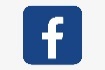 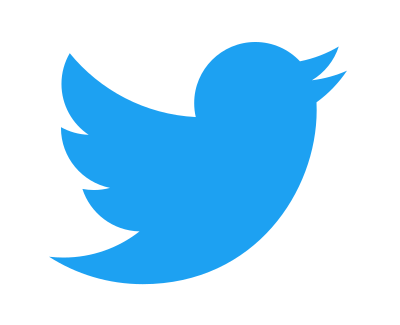 Facebook  @RossendalesspUse the hastag #21minutechallenge #PhotoChallangeOr send your entry into your school for them to send to us.However you enter, include your name, school year group and the school you attend.Make sure you include a creative caption and where the photo was taken.What’s up for grabs? The winner in each category will receive an Amazon voucher.What’s Top Tips for a Creative Photo!1. Good Visual Impact – framing & background 2. Technical – sharpness, contrast, lighting 3. Theme & Content – mood, symbolism& subject impact 4. Characteristics – originality, style & vision 